Lesson 3: Emotion badge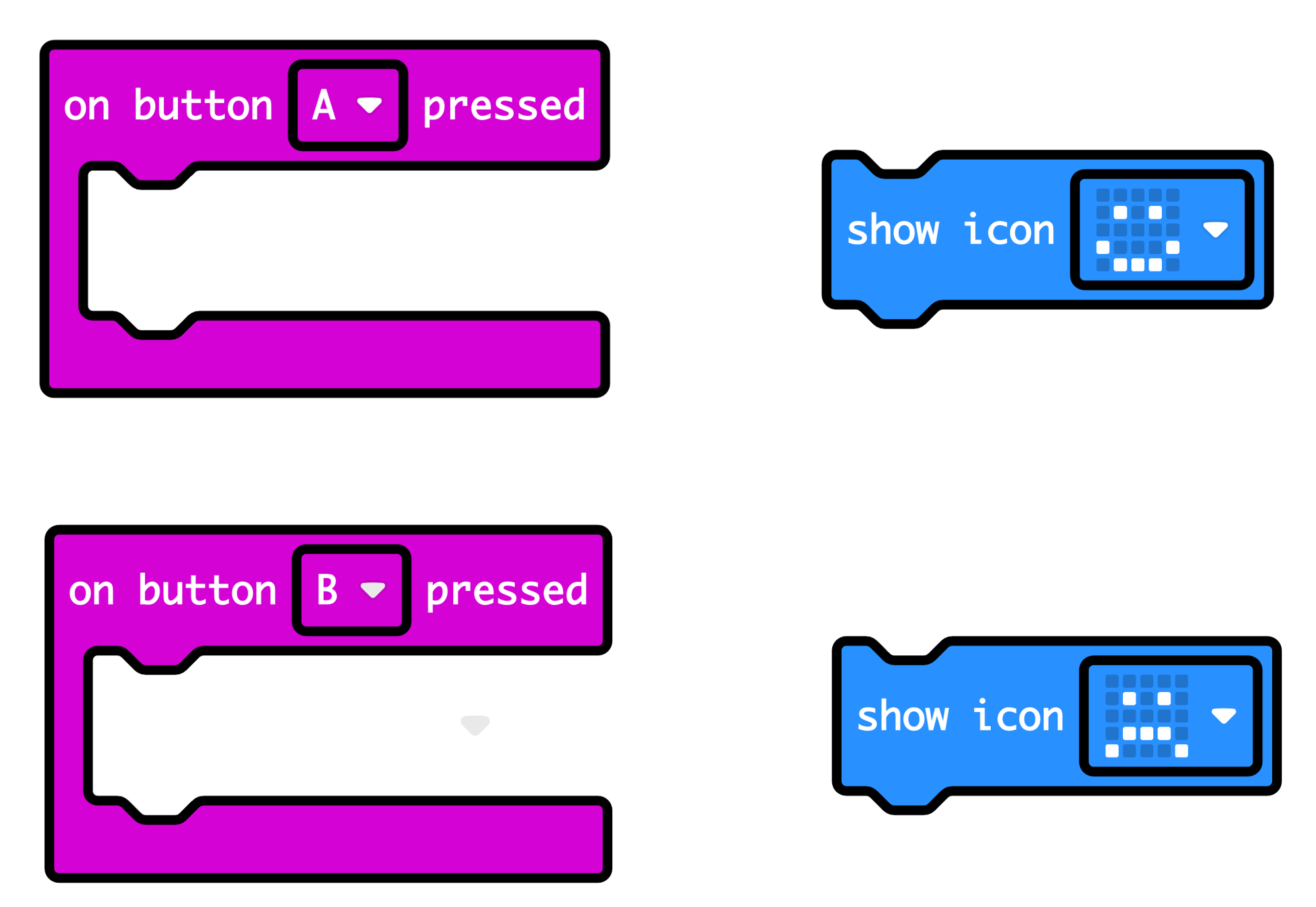 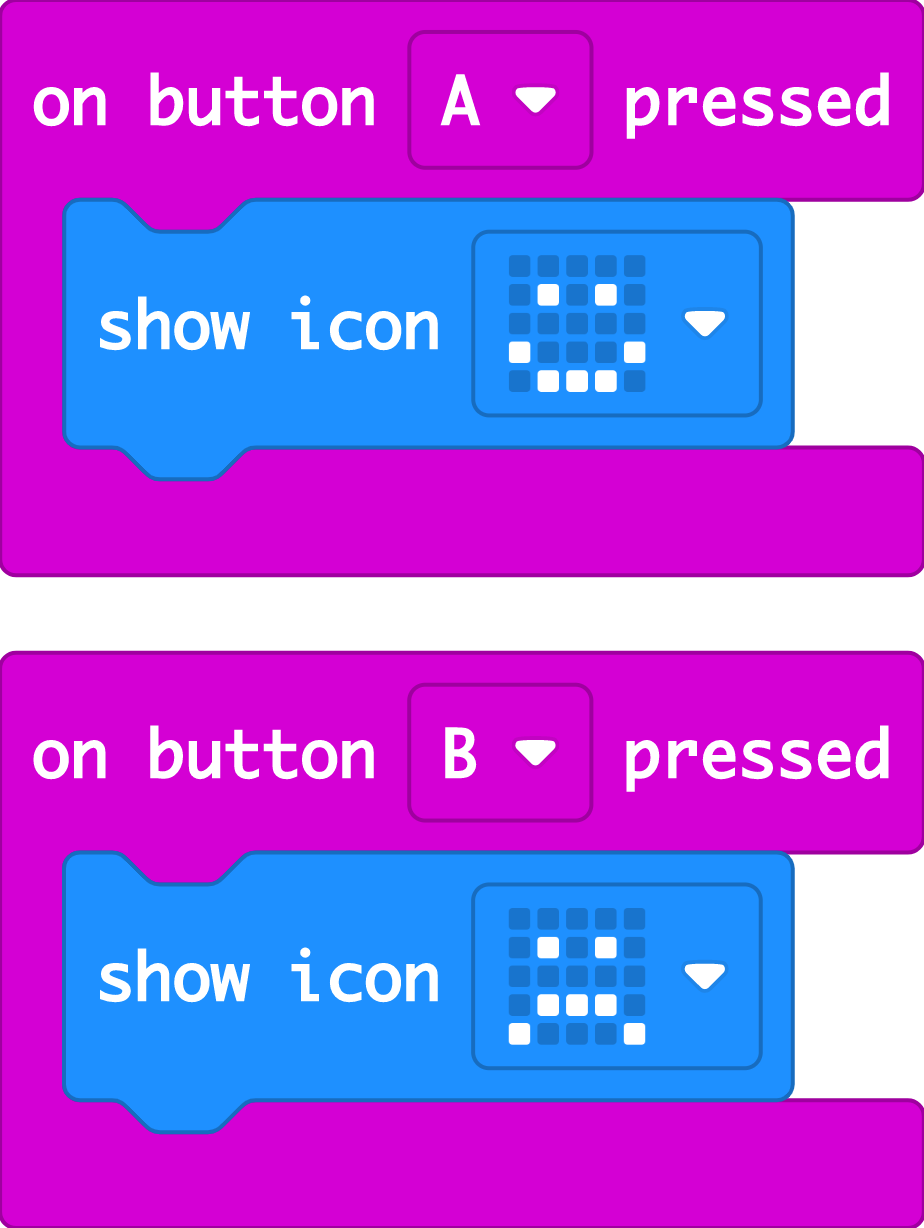 The ‘on button A pressed’ block makes something happen when you press input button A.The ‘show icon’ block makes an image appear on the LED display output. You can choose different built-in images.The ‘on button B pressed’ block makes something happen when you press input button B.So, you can make different outputs happen on the LED display when you press different buttons.
